APPLICATION FORM FOR TORTOISES & FRESH WATER TURTLE FIELD SKILLS TRAINING COURSE 2024PERSONAL INFORMATIONEDUCATION BACKGROUNDSummarize educational background and results (from high school level, with specific graduation date) and additional courses (if any) following structure below:EMPLOYMENT HISTORYSummarize your working progress followingWORKING/ RESEARCH EXPERIENCESummarize your working experience and research regarding biology and environment related to the course’s topic. Please provide specific information, such as the title of research, year conducted, your role, and supervisors (if any).PERSONAL STATEMENTWhy do you want to attend the training course and why do you think you are suitable for the course? (up to 250 words)How do you think the course will  help you and your career plan? (up to 250 words)What does field research mean to you? (up to 100 words)How would you apply skills from the course to the conservation of tortoise and freshwater turtles and other wildlife in Vietnam? (up to 200 words)Do you have any requests or support needed during the course? (physical or mental health, diet...)If selected, do you commit to fully participating in the entire course within the scheduled time?☐ Yes☐ NoREFERENCEReferees can be lecturers from your university or employers at your current institution. Please list below the full name and email of each referee.FILE UPLOADAttach Curriculum Vitae (CV) (REQUIRED), scanned version of certificates, degrees and reference letters (if any) via link below. IMPORTANT NOTE: Before uploading attachments, please create a folder (Your full name_email) containing the files you need to send, name the files according to the following format: 2024_Your full name_File content. For example: 2024_Nguyen Van A_CVhttps://www.dropbox.com/request/6hum1vpiCjFFP3HOmn5l☐  I hereby certify that the information provided on this application is true, complete, and correct, to the best of my knowledge and belief.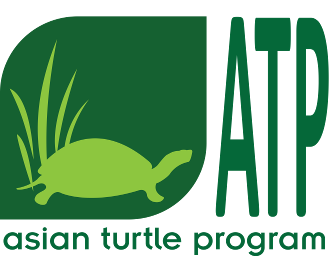 Asian Turtle ProgramOffice: R. 1806, CT1, Bac Ha C14 Building, To Huu Street, Nam Tu Liem District, Hanoi  Tel: +84 (0)4 7302 8389 Email: info@asianturtleprogram.org   www.facebook.com/AsianTurtleProgram   BEFORE YOU APPLY: Please make sure you have read the course information sheet carefully and fully understand the eligibility requirements. Result will be sent to short-listed applicants only.This application form is designed to assist you with the best preparation before completing your online application at https://s.net.vn/A166, please have .pdf or .docx versions of your updated CV and other relevant documents such as your certificates, degrees and reference letters (if any). You’ll be asked to attach these with your online application.Deadline: 8th March 2024Full Name:Full Name:Gender:         ☐Female          ☐MaleDate of Birth (DD/MM/YYYY):Ethnicity: Ethnicity: Permanent address:Permanent address:Current Address (if different to permanent address): Current Address (if different to permanent address): Phone number:                     Phone number:                     Facebook username (if any): Facebook username (if any): Emergency Contact Information:Emergency Contact Information:Full name:Full name:Address:Address:Phone number:Phone number:Relationship to applicant:Relationship to applicant:Course titleUniversity/SchoolDates attended (from…to) Degree(s) obtainedPeriod (from…to)TitleEmployer/AddressJob descriptionReference 1Reference 1Full name:Title:Position:Workplace:Email: Phone number:Reference 2Reference 2Full name:Title:Position:Workplace:Email: Phone number: